УПРАВЛЕНИЕ ОБРАЗОВАНИЯ АДМИНИСТРАЦИИБАЛАШОВСКОГО МУНИЦИПАЛЬНОГО РАЙОНАПриказ № 3423.01.2023 г.                                                                                               г. БалашовОб итогах районного фестиваля–конкурса«Рождественские встречи»В соответствии с планом работы управления образования и в целях духовного и творческого развития юного поколения, освоения и понимания детьми истоков народной культуры, народного искусства с 16 января по                20 января 2023 года состоялся районный фестиваль-конкурс «Рождественские встречи».В фестивале приняли участие более 180 обучающихся из МОУ «Лицей», МОУ «Гимназия №1», МОУ СОШ №3, МОУ СОШ №5, МОУ СОШ №7, МОУ СОШ №12, МАОУ СОШ №15, МОУ СОШ №16, МОУ ООШ с.Новопокровское, МОУ СОШ п.Октябрьский, МАОУ СОШ р.п.Пинеровка, МОУ СОШ с.Старый Хопер, филиал МОУ СОШ п.Старый Хопер в п.Красная Кудрявка, МБУДО «Центр дополнительного образования «Созвездие» г. Балашова Саратовской области».На основании решения жюри в составе:Солдатова Т.А. - заведующий сектором по воспитательной работе и дополнительного образования детей управления образования администрации БМР.Уварова О.Е. – директор МБУДО «Центр дополнительного образования «Созвездие» г. Балашова Саратовской области».Степанова Е.А. – педагог дополнительного образования МБУДО «Центр дополнительного образования «Созвездие» г. Балашова Саратовской области».Мезина И.Ю. – педагог дополнительного образования МБУДО «Центр дополнительного образования «Созвездие» г. Балашова Саратовской области».Куропаткина В.А. – педагог дополнительного образования МБУДО «Центр дополнительного образования «Созвездие» г. Балашова Саратовской области».Инкина Л.А. – педагог дополнительного образования МБУДО «Центр дополнительного образования «Созвездие» г. Балашова Саратовской области».Сафарова Е.А. – учитель музыки МАОУ СОШ №6 имени Крылова И.В. Жаркова Д.М. - преподаватель МУДО «ДШИ №1».ПРИКАЗЫВАЮ:Наградить дипломами управления образования администрации БМР победителей и призеров районного дистанционного фестиваля-конкурса «Рождественские встречи» согласно Приложению № 1.  Вручить сертификаты участия обучающимся согласно Приложению №2.Контроль за исполнением настоящего приказа оставляю за собой.И.о. начальника управления образования                                    администрации Балашовского муниципального района            		                                             Ф.Д. ЖутовПриложение № 1к приказу управлению образования администрации Балашовского муниципального района от 23.01.2023 г. № 34 Списокпобедителей районного дистанционного фестиваля–конкурса«Рождественские встречи» по номинациям и возрастным категориям:Приложение № 2к приказу управлению образования администрации Балашовского муниципального района от 23.01.2023 г. № 34 Списокучастников районного дистанционного фестиваля–конкурса«Рождественские встречи» по номинациям и возрастным категориям:  УПРАВЛЕНИЕ ОБРАЗОВАНИЯ АДМИНИСТРАЦИИ               БАЛАШОВСКОГО МУНИЦИПАЛЬНОГО РАЙОНА____ степениНАГРАЖДАЕТСЯв районном фестивале-конкурсе«Рождественские встречи»номинация________________возрастная группа ____________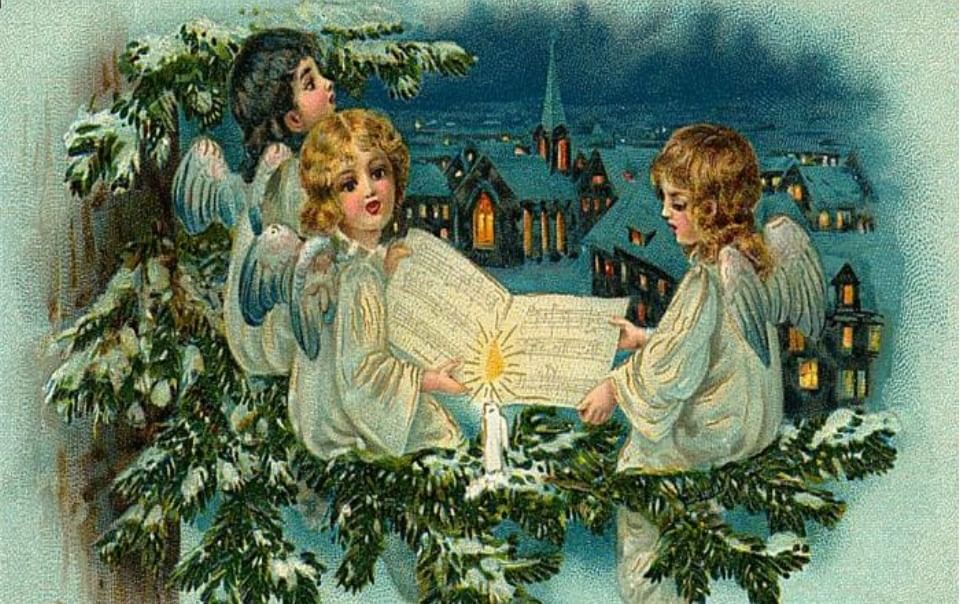 Приказ УО БМР №    от 23.01.2022 г. УПРАВЛЕНИЕ ОБРАЗОВАНИЯ АДМИНИСТРАЦИИ              БАЛАШОВСКОГО МУНИЦИПАЛЬНОГО РАЙОНАвручаетсяв районном фестивале-конкурсе«Рождественские встречи»номинация_________________возрастная группа ____________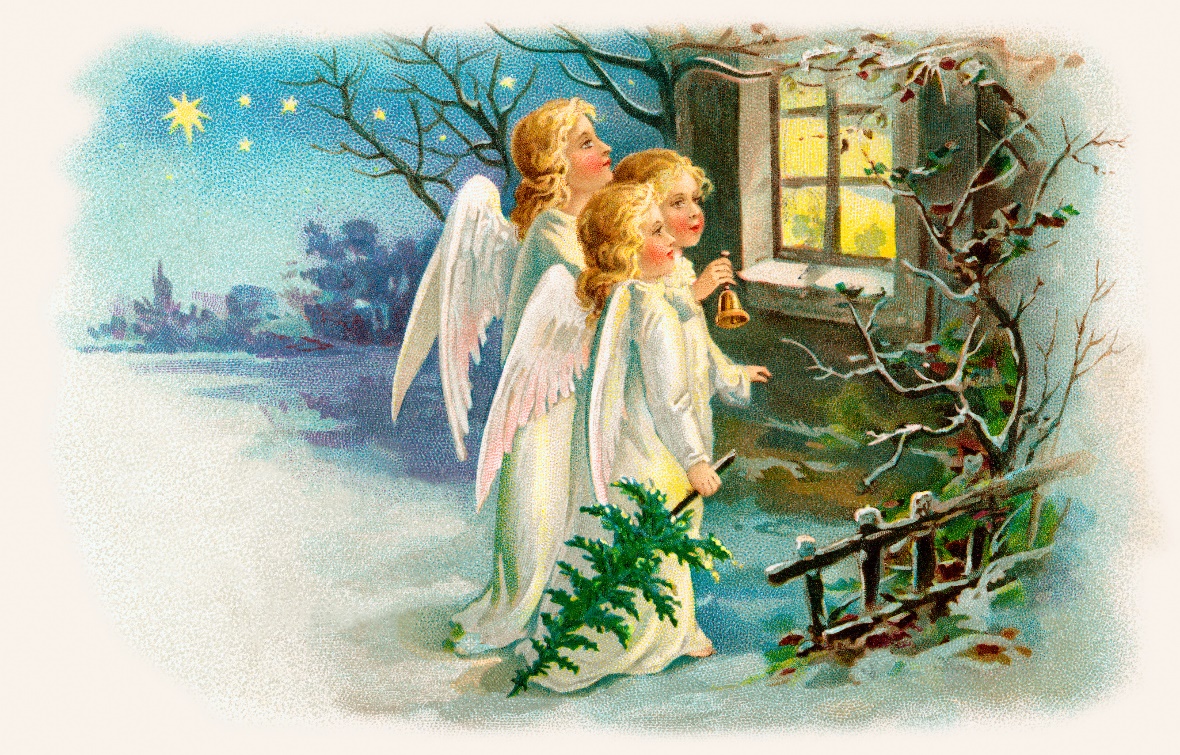 Приказ УО БМР №   от 23.01.2023 г.№Образовательное учреждениеФИОФИО руководителяИтогиКонцертно-конкурсная программаКонцертно-конкурсная программаКонцертно-конкурсная программаКонцертно-конкурсная программаКонцертно-конкурсная программаНоминация «Фольклор»Номинация «Фольклор»Номинация «Фольклор»Номинация «Фольклор»Номинация «Фольклор»Возрастная категория 5-8 классВозрастная категория 5-8 классВозрастная категория 5-8 классВозрастная категория 5-8 классВозрастная категория 5-8 классМОУ СОШ № 5Чупика ИванЗенкевич Л.АДиплом 1 степениНоминация «Вокальное творчество» СОЛОНоминация «Вокальное творчество» СОЛОНоминация «Вокальное творчество» СОЛОНоминация «Вокальное творчество» СОЛОНоминация «Вокальное творчество» СОЛОВозрастная категория 1-4 классВозрастная категория 1-4 классВозрастная категория 1-4 классВозрастная категория 1-4 классВозрастная категория 1-4 класс1МОУ СОШ №7Семчук ЕлизаветаТихонова Н.СДиплом 1 степени2МАОУ СОШ р.п.ПинеровкаЛавандян ДатоЛанина А.А, Ломакина Л.АДиплом 2 степениВозрастная категория 5-8 классВозрастная категория 5-8 классВозрастная категория 5-8 классВозрастная категория 5-8 классВозрастная категория 5-8 класс2МБУДО Центр «Созвездие»Творческое объединение «Гармония»Беляева АринаМаркеева А.НДиплом 1 степениМОУ СОШ №3Гонтарёва ОлесяИзосимова С.АДиплом 2 степениВозрастная категория 9-11 классВозрастная категория 9-11 классВозрастная категория 9-11 классВозрастная категория 9-11 классВозрастная категория 9-11 класс6МБУДО Центр «Созвездие»Медведева НадеждаХвалов М.АДиплом 2 степениНоминация «Вокальное творчество» ДУЭТНоминация «Вокальное творчество» ДУЭТНоминация «Вокальное творчество» ДУЭТНоминация «Вокальное творчество» ДУЭТНоминация «Вокальное творчество» ДУЭТВозрастная категория 5-8 классВозрастная категория 5-8 классВозрастная категория 5-8 классВозрастная категория 5-8 классВозрастная категория 5-8 класс2МОУ СОШ №16Насека Николь;ЯцюкДаринаАфанасьева Е.ЮДиплом 1 степениВозрастная категория 9-11 классВозрастная категория 9-11 классВозрастная категория 9-11 классВозрастная категория 9-11 классВозрастная категория 9-11 класс1МБУДО Центр «Созвездие»Крылова Олеся,Анисимова ВикторияДзукаева Н.ВДиплом 2 степениНоминация «Вокальное творчество» ХОРНоминация «Вокальное творчество» ХОРНоминация «Вокальное творчество» ХОРНоминация «Вокальное творчество» ХОРНоминация «Вокальное творчество» ХОРВозрастная категория 5-8 классВозрастная категория 5-8 классВозрастная категория 5-8 классВозрастная категория 5-8 классВозрастная категория 5-8 класс1МОУ «Гимназия №1»Хор«Звонкий голосок»Щелкалина Л.СДиплом 1 степениНоминация «Вокальное творчество» АНСАМБЛЬНоминация «Вокальное творчество» АНСАМБЛЬНоминация «Вокальное творчество» АНСАМБЛЬНоминация «Вокальное творчество» АНСАМБЛЬНоминация «Вокальное творчество» АНСАМБЛЬВозрастная категория 5-8 классВозрастная категория 5-8 классВозрастная категория 5-8 классВозрастная категория 5-8 классВозрастная категория 5-8 классМОУ «Лицей»Вокальный ансамбль «Дебют»Изосимова С.АДиплом 1 степениНоминация «Танцевальное творчество»Номинация «Танцевальное творчество»Номинация «Танцевальное творчество»Номинация «Танцевальное творчество»Номинация «Танцевальное творчество»Возрастная категория 1-4 классВозрастная категория 1-4 классВозрастная категория 1-4 классВозрастная категория 1-4 классВозрастная категория 1-4 класс1МБУДО Центр «Созвездие»Творческое объединение «Сиянение»Руднева Л.МДиплом 2 степениВозрастная категория 5-8 классВозрастная категория 5-8 классВозрастная категория 5-8 классВозрастная категория 5-8 классВозрастная категория 5-8 класс4МБУДО Центр «Созвездие»Хореографическая студия «Дебют»Смирнова С.ВДиплом 1 степениДекоративно-прикладное творчествоДекоративно-прикладное творчествоДекоративно-прикладное творчествоДекоративно-прикладное творчествоДекоративно-прикладное творчествоНоминация «Подарок Деду Морозу»Номинация «Подарок Деду Морозу»Номинация «Подарок Деду Морозу»Номинация «Подарок Деду Морозу»Номинация «Подарок Деду Морозу»Возрастная категория 1-4 классВозрастная категория 1-4 классВозрастная категория 1-4 классВозрастная категория 1-4 классВозрастная категория 1-4 класс1МАОУ СОШ №15Шепелева ДарьяКострикина Е.АДиплом 3 степениВозрастная категория 5-8 классВозрастная категория 5-8 классВозрастная категория 5-8 классВозрастная категория 5-8 классВозрастная категория 5-8 класс6МОУ СОШ №7Провоторов КириллЧернецов К.ВДиплом 2 степени7МОУ СОШ №7Попова УльянаШичанина Э.АДиплом 1 степениВозрастная категория 9-11 классВозрастная категория 9-11 классВозрастная категория 9-11 классВозрастная категория 9-11 классВозрастная категория 9-11 классМОУ СОШ №16Кузнецова ЮлияБирюкова В.ЮДиплом 1 степениНоминация «Символ года»Номинация «Символ года»Номинация «Символ года»Номинация «Символ года»Номинация «Символ года»Возрастная категория 1-4 классВозрастная категория 1-4 классВозрастная категория 1-4 классВозрастная категория 1-4 классВозрастная категория 1-4 класс1МБУДО Центр «Созвездие» т/о «Школа Карандаша и Самоделкина»Коллективная работаМезина И.ЮДиплом 1 степениВозрастная категория 5-8 классВозрастная категория 5-8 классВозрастная категория 5-8 классВозрастная категория 5-8 классВозрастная категория 5-8 класс4МБУДО Центр «Созвездие» т/о «Волшебство своими руками»Жижикина Варвара, Паращенко Милана, Поликарпова Виктория, Анналиева Мария, Шацкая Анастасия.Курдюкова Е.ВДиплом 1 степени5МОУ СОШ №5Шаталова Анна, Зубкова АлинаЛарионова С.АДиплом 2 степени6МОУ СОШ №12Афанасьева ЕкатеринаТубол Н.МДиплом 3 степениНоминация «Рождественская композиция»Номинация «Рождественская композиция»Номинация «Рождественская композиция»Номинация «Рождественская композиция»Номинация «Рождественская композиция»Возрастная категория 1-4 классВозрастная категория 1-4 классВозрастная категория 1-4 классВозрастная категория 1-4 классВозрастная категория 1-4 класс1МОУ СОШ №3Глухов ИльяКарташова Н.ИДиплом 1 степени2МБУДО Центр «Созвездие» т/о «Творческая мастерская»Заичка Маргарита,Шелунц ЕвгенияПлотникова Л.ВДиплом 2 степени3МОУ ООШ с.НовопокровскоеГриднев ДенисЩукина Н.ВДиплом 3 степени4МОУ «Лицей»Малкина СофияКропачева Т.ЕДиплом 3 степениВозрастная категория 5-8 классВозрастная категория 5-8 классВозрастная категория 5-8 классВозрастная категория 5-8 классВозрастная категория 5-8 класс4МБУДО Центр «Созвездие» Розов СвятославРозова О.СДиплом 1 степени5МОУ СОШ №16Сморчкова ИринаИванькова М.АДиплом 2 степени6МАОУ СОШ п.ПинеровкаСпинул Нонна,Лебедева СофьяЛомакина Л.АДиплом 2 степени7МОУ «Лицей»Алёшин Андрей Вострикова И.НДиплом 3 степениВозрастная категория 9-11 классВозрастная категория 9-11 классВозрастная категория 9-11 классВозрастная категория 9-11 классВозрастная категория 9-11 класс9Филиал МОУ СОШ с.Старый Хопер в п.Красная КудрявкаСычева АнастасияРыбак О.ВДиплом 2 степени№Образовательное учреждениеФИОФИО руководителяНазвание номераДекоративно-прикладное творчествоДекоративно-прикладное творчествоДекоративно-прикладное творчествоДекоративно-прикладное творчествоДекоративно-прикладное творчествоНоминация «Символ года»Номинация «Символ года»Номинация «Символ года»Номинация «Символ года»Номинация «Символ года»Возрастная категория 5-8 классВозрастная категория 5-8 классВозрастная категория 5-8 классВозрастная категория 5-8 классВозрастная категория 5-8 классМАОУ СОШ №15Трубенкова МартаМясникова Н.П«Пушистый символ года»Номинация «Рождественская композиция»Номинация «Рождественская композиция»Номинация «Рождественская композиция»Номинация «Рождественская композиция»Номинация «Рождественская композиция»Возрастная категория 1-4 классВозрастная категория 1-4 классВозрастная категория 1-4 классВозрастная категория 1-4 классВозрастная категория 1-4 классМБУДО Центр «Созвездие» т/о «Ступени творчества» Рыжова КаринаИнкина Л.А«Рождественский Ангел»МОУ СОШ п.ОктябрьскийГорбунова Алина, Пяткина АнастасияАфанасьева И.В«Чудо Рождества»Возрастная категория 5-8 классВозрастная категория 5-8 классВозрастная категория 5-8 классВозрастная категория 5-8 классВозрастная категория 5-8 классМАОУ СОШ п.ПинеровкаГурба АнастасияЛомакина Л.А«Чудо Рождества»Филиал МОУ СОШ с.Старый Хопер в п.Красная КудрявкаОвсянникова ДарьяКурочкина О.В«Рождественское чудо»МОУ СОШ п.ОктябрьскийКругова АлинаСтарцева Л.Г«Курочка-несушка»